    НКО «РОКР» направляет Вам актуальную информацию для размещения на ваших сайтах, а также ссылку на видео сюжет о  системе капитального ремонта- http://www.fkr-eao.ru/video Краткосрочным планом региональной программы на 2017-2019 годы, в 2017 и до августа 2018 года предусмотрено провести капитальный ремонт в 28 МКД на сумму 85, 2 млн. рублей.     Хочу отметить, что в целях реализации поручений заместителя председателя правительства Российской Федерации Козака Дмитрия Николаевича, усилиями Фонда, при формировании муниципальными образованиями краткосрочных планов, за счет средств экономии по результатам проведенных аукционов и снижения сметной стоимости работ по итогам разработки проектно-сметной документации дополнительно удалось включить 6-ть многоквартирных домов., из них сроки выполнения срок выполнения работ которых запланирован до августа 2018 года. Тем самым нам удалось перенести сроки проведения капитального ремонта 6 МКД на более ранний срок и доказать, что программа капитального ремонта — это живой организм и сроки, установленные программой, являются лишь предельными. На деле капитальный ремонт возможно провести значительно раньше.
     По состоянию на 10.09.2017 заключено контрактов на сумму 60 млн. руб., (капитальный ремонт 59 млн. руб., ПСД 1 млн. руб.) выполнение работ по МКД, в которых работы начаты и ведутся составляет 45%, что на 10% больше по сравнению с данным период прошлого года.
     По контрактам 2017 года произведены платежи в размере 19,0 млн. руб. что составляет 32%.
     При проведении работ по капитальному ремонту приоритетным остаются работы по ремонту систему отопления, которую необходимо отремонтировать до начала отопительного периода.
     % выполнения запланированного капитального ремонта систем отопления в многоквартирных домах, краткосрочного плана 2017 года, составляет 70%.
     В этом году в рамках энергосберегающих мероприятий на территории области внедряется автоматизированный индивидуальный тепловой пункт, который позволит автоматически регулировать температуру теплоносителя в системе отопления в зависимости от колебаний температуры наружного воздуха. Для дросселирования избыточного давления и обеспечения стабильной безаварийной работы смесительных узлов управления предусмотрена установка автоматических регуляторов перепада давления.
     За восемь месяцев 2017 года процент собираемости по области в целом составляет 74,3%. Анализируя процент собираемости по 26 фондам капитального ремонта муниципальных образований можно показатель варьирует от 51% до 88%.11.09.2017ВНИМАНИЕ!!! Уважаемые собственники помещений многоквартирных домов!     
НКО «РОКР» информирует Вас о том, что заработал новый способ общения с собственниками помещений в многоквартирных домах, расположенных на территории Еврейской автономной области по средствам бесплатного приложения WhatsApp.
     Благодаря данному способу собственники помещений в многоквартирных домах, расположенных на территории ЕАО могут обратиться на номер +7 924 740 26 00 — прислать фото/видео сюжеты, обращения, связанные с проведением капитального ремонта МКД, расположенных на территории ЕАО, тем самым тесно взаимодействовать с региональным оператором.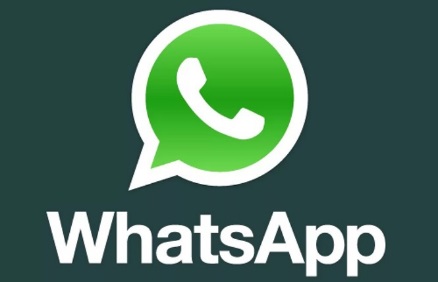 14.09.2017Ужесточен порядок отбора подрядчиков для проведения капремонтаПодписано Постановление Правительства РФ, согласно которому подрядчики для проведения капремонта должны отбираться не реже чем 1 раз в квартал. Документ, разработанный Минстрое России, также уточняет требования к участникам предварительного отбора и к подаваемым ими документам. На сегодня в реестр добросовестных подрядчиков включено более 10 тысяч строительных компаний. Об этом сообщил замглавы Минстроя России Андрей Чибис 14 сентября в ходе Всероссийского съезда региональных операторов капремонта в Екатеринбурге.
Капремонт общего имущества в многоквартирных домах могут проводить только компании, прошедшие предварительный отбор и внесенные в реестр добросовестных подрядчиков. На сегодня в него внесено 10 192 строительные компании на всей территории страны. Постановление Правительства, подготовленное Минстроем России, уточняет процедуру отбора подрядчиков. Так, документ определяет ежеквартальную периодичность проведения отборов для пополнения реестров добросовестных компаний и уточняет порядок расчета начальной (максимальной) цены договора – она устанавливается исходя из сметной или проектной документации. При этом вводится требование о предоставлении двойного обеспечения исполнения договора в случае, если предложено снижение цены на 20 и более процентов для всех участников кроме государственных или муниципальных учреждений. «Недобросовестные подрядчики ранее пытались срывать конкурсы, предлагая существенно заниженную цену и потом отказываясь от исполнения контракта. Дополнительные гарантии позволят избежать таких случаев – теперь заключение договора с существенно заниженной ценой возможно после соответствующего обоснования снижения цены. Экономия в результате торгов должна появляться в результате большей эффективности работы, а не махинаций», — прокомментировал замглавы Минстроя России Андрей Чибис.
Кроме того, документ дает возможность объединять в один предмет закупки разработку проектной документации и выполнение самих работ, и установлен порядок проведения таких аукционов. Уточнены требования к содержанию извещения о проведении электронного аукциона – в нем должны содержаться сведения о шаге аукциона, минимальном значении размера обеспечения заявки, а срок размещения извещения сокращен с 30 до 20 дней.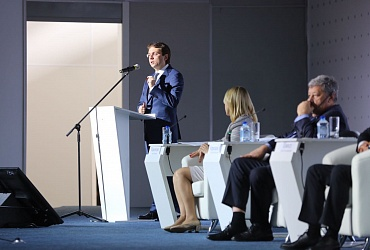 По данным Минстроя России
http://www.minstroyrf.ru/press/uzhestochen-poryadok-otbora-podryadchikov-dlya-provedeniya-kapremonta/
Юридический отдел18.09.2017Важные изменения в Жилищный кодекс РФ     Федеральным законом от 29.07.2017 года № 257-ФЗ «О внесении изменений в ЖК РФ внесены изменения в часть 3 статьи 158 ЖК РФ, в соответствии с которыми при переходе права собственности на помещение в многоквартирном доме к новому собственнику переходит обязательство предыдущего собственника по оплате расходов на капитальный ремонт общего имущества в многоквартирном доме, в том числе не исполненная предыдущим собственником обязанность по уплате взносов на капитальный ремонт, за исключением такой обязанности, не исполненной Российской Федерацией, субъектом Российской Федерации или муниципальным образованием, являющимися предыдущим собственником помещения в многоквартирном доме (далее – публичные образования).
     Таким образом к новому собственнику помещения в многоквартирном доме обязанность по уплате взносов, не исполненная публичным образованием, не переходит и сохраняется за последними.
     Указанное правило применяется к новым собственникам, являющимся как гражданами (переход права собственности в порядке приватизации), так и юридическими лицами вне зависимости от их организационно-правовой формы, в том числе органам власти Российской Федерации, субъекта Российской Федерации или муниципального образования.
     В рамках новых изменений в ЖК РФ, региональный оператор будет произведен перерасчет начисленных взносов по помещениям в многоквартирных домах, являющиеся ранее в собственности Российской Федерации, субъекта РФ, муниципальной (до перехода права собственности в порядке приватизации).Бухгалтерия НКО «РОКР»18.09.2017Темпы проведения капремонта выросли на 20%     В 2017 году запланирован ремонт не менее чем в 45 тысячах домов на всей территории страны, в которых живет более 6,5 млн человек. Общая стоимость ремонта превысит 207 млрд рублей. По данным на начало сентября, уровень выполнения этого плана на 20% выше показателя прошлого года. Об этом сообщил замглавы Минстроя России Андрей Чибис 14 сентября в ходе Всероссийского съезда региональных операторов капремонта в Екатеринбурге. За 3,5 года функционирования капремонта отремонтировано более 81 тыс. многоквартирных домов, общей площадью 266,0 млн кв. метров. Это 11% от общего числа домов, включенных в региональные программы капремонта. При этом скорость контрактования и выполнения работ, а также объемы ремонта растут ежегодно.
     «В 2014 году мы начали с 8116 домов в год, план 2017 года — выше в 6 раз. Мы вышли на плановый уровень, и наша общая задача — сделать капремонт по-настоящему энергоэффективным и качественным», — прокомментировал Андрей Чибис. По словам замминистра, акцентом 2018 года станут энергоэффективные технологии, в том числе, энергосервис в рамках капремонта. Сейчас на счётах регоператоров накоплено 120 млрд рублей, ещё 60 будет собрано до конца текущего года.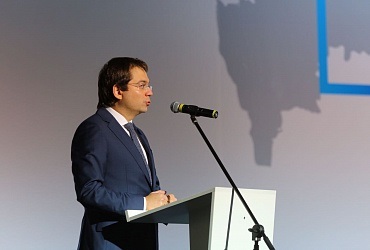 По данным МИНСТРОЙ России
Юридический отдел«22» сентября 2017 г. №_____ на №  _________ от ________Главам муниципальных образований